Conversation starters…….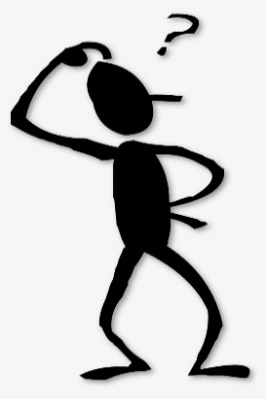 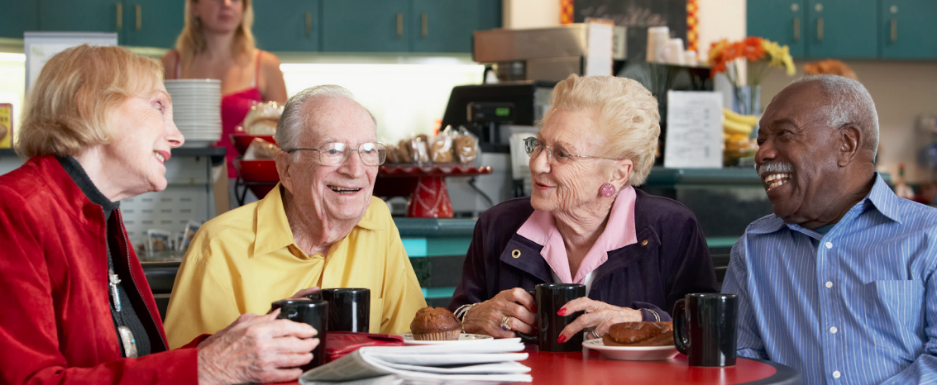 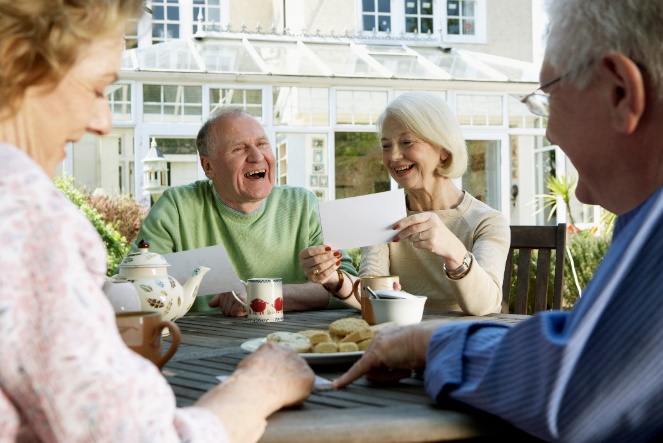 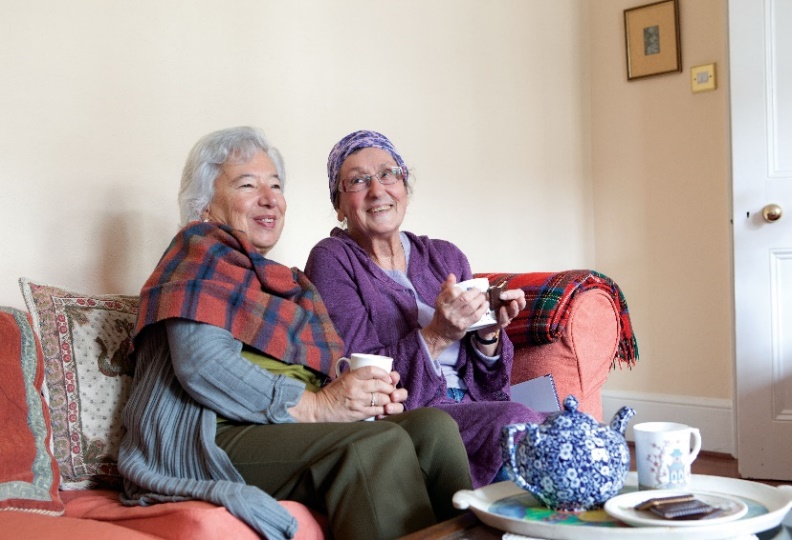 